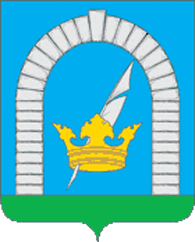                                                      СОВЕТ ДЕПУТАТОВ                                    ПОСЕЛЕНИЯ РЯЗАНОВСКОЕ В ГОРОДЕ МОСКВЕРЕШЕНИЕОт 21.11.2017 № 4/47               О внесении изменений и дополнений в решение Совета депутатов поселения Рязановское от 30.10.2014г. №3/3 «Об одобрении муниципальной Программы «Благоустройство территории поселения Рязановское на 2015-2017 г.г.»        В соответствии Федеральным законом от 06.10.2003г. №131-ФЗ «Об общих принципах организации местного самоуправления в Российской Федерации»,  Законом города Москвы от 06.11.2002г. №56 «Об организации местного самоуправления в городе Москве», уставом поселения Рязановское, в целях совершенствования системы комплексного благоустройства поселения Рязановское для создания комфортных условий проживания и отдыха населения, повышения уровня внешнего благоустройства и санитарного содержания населённых пунктов поселения Рязановское,СОВЕТ ДЕПУТАТОВ  ПОСЕЛЕНИЯ РЯЗАНОВСКОЕ РЕШИЛ:Внести в решение Совета депутатов поселения Рязановское от 30.10.2014 г. №3/3  «Об одобрении муниципальной Программы «Благоустройство территории поселения Рязановское на 2015-2017 г.г.» (с изменениями от 20.01.2015г. № 8/7, от 19.05.2015г. № 5/12; от 28.08.2015г. № 2/14, от 27.10.2015г. № 2/17, от 06.09.2016г. №1/31,от 15.11.2016г. №8/33, от 27.12.2016г. №1/35, от 14.02.2017г. №1/37, от 18.04.2017г. №4/40, от 16.05.2017г. №4/41,от 15.08.2017г. №5/43, от 10.10.2017г. № 4/45) следующие изменения и дополнения:1.1. Изложить пункт 1 «Паспорт муниципальной программы», пункт 3 Санитарное содержание населенных пунктов поселения Рязановское, пункт 6 «Прочие мероприятия благоустройства» муниципальной программы «Благоустройство территории поселения Рязановское на 2015-2017 г.г.» в новой редакции, согласно приложению к настоящему решению.2. Опубликовать настоящее решение в бюллетене «Московский муниципальный вестник», разместить на официальном сайте органов местного самоуправления поселения Рязановское в сети Интернет. 3.  Контроль за исполнением настоящего решения возложить на главу поселения Рязановское Левого С.Д.Глава поселения Рязановское  				                               С.Д. Левый	                    Приложение к решению Совета депутатов поселения Рязановскоеот 21.11.2017 № 4/471. ПАСПОРТ МУНИЦИПАЛЬНОЙ ПРОГРАММЫСВОДНАЯ ТАБЛИЦА ПО ПОДПРОГРАММАМ3. Санитарное содержание населенных пунктов поселения РязановскоеГлава администрации 																Н.Б. Бобылев6. Прочие мероприятия благоустройстваГлава администрации 															          Н.Б. БобылевНаименование муниципальнойпрограммы«Благоустройство  территории поселения Рязановское на 2015-2017 г.г.»«Благоустройство  территории поселения Рязановское на 2015-2017 г.г.»«Благоустройство  территории поселения Рязановское на 2015-2017 г.г.»«Благоустройство  территории поселения Рязановское на 2015-2017 г.г.»Цели программы - Совершенствование системы комплексного благоустройства поселения Рязановское для создания комфортных условий проживания и отдыха населения.- Повышение уровня внешнего благоустройства и санитарного содержания населённых пунктов поселения Рязановское- Совершенствование эстетического вида поселения Рязановское создание гармоничной архитектурно-ландшафтной среды- Развитие и поддержка предложений и  инициатив жителей населённых пунктов по благоустройству и санитарной очистке придомовых территорий.- Создание гармоничных и благоприятных условий проживания за счет совершенствования внешнего благоустройства  в соответствии с социальными и экономическими потребностями населения  - Совершенствование системы комплексного благоустройства поселения Рязановское для создания комфортных условий проживания и отдыха населения.- Повышение уровня внешнего благоустройства и санитарного содержания населённых пунктов поселения Рязановское- Совершенствование эстетического вида поселения Рязановское создание гармоничной архитектурно-ландшафтной среды- Развитие и поддержка предложений и  инициатив жителей населённых пунктов по благоустройству и санитарной очистке придомовых территорий.- Создание гармоничных и благоприятных условий проживания за счет совершенствования внешнего благоустройства  в соответствии с социальными и экономическими потребностями населения  - Совершенствование системы комплексного благоустройства поселения Рязановское для создания комфортных условий проживания и отдыха населения.- Повышение уровня внешнего благоустройства и санитарного содержания населённых пунктов поселения Рязановское- Совершенствование эстетического вида поселения Рязановское создание гармоничной архитектурно-ландшафтной среды- Развитие и поддержка предложений и  инициатив жителей населённых пунктов по благоустройству и санитарной очистке придомовых территорий.- Создание гармоничных и благоприятных условий проживания за счет совершенствования внешнего благоустройства  в соответствии с социальными и экономическими потребностями населения  - Совершенствование системы комплексного благоустройства поселения Рязановское для создания комфортных условий проживания и отдыха населения.- Повышение уровня внешнего благоустройства и санитарного содержания населённых пунктов поселения Рязановское- Совершенствование эстетического вида поселения Рязановское создание гармоничной архитектурно-ландшафтной среды- Развитие и поддержка предложений и  инициатив жителей населённых пунктов по благоустройству и санитарной очистке придомовых территорий.- Создание гармоничных и благоприятных условий проживания за счет совершенствования внешнего благоустройства  в соответствии с социальными и экономическими потребностями населения Задачи программы1. Организация взаимодействия между предприятиями, организациями и учреждениями, жителями  поселения при решении вопросов благоустройства поселения.2. Приведение в качественное состояние  объектов благоустройства, зеленых насаждений населенных пунктов.3. Привлечение жителей к участию в решении проблем благоустройства и чистоты  населенных пунктов.4. Оздоровление санитарной экологической обстановки в поселении и на свободных территориях, ликвидация  несанкционированных свалок мусора;обустройство и модернизация  имеющих мусоросборочных площадок  и  подъездных путей к ним1. Организация взаимодействия между предприятиями, организациями и учреждениями, жителями  поселения при решении вопросов благоустройства поселения.2. Приведение в качественное состояние  объектов благоустройства, зеленых насаждений населенных пунктов.3. Привлечение жителей к участию в решении проблем благоустройства и чистоты  населенных пунктов.4. Оздоровление санитарной экологической обстановки в поселении и на свободных территориях, ликвидация  несанкционированных свалок мусора;обустройство и модернизация  имеющих мусоросборочных площадок  и  подъездных путей к ним1. Организация взаимодействия между предприятиями, организациями и учреждениями, жителями  поселения при решении вопросов благоустройства поселения.2. Приведение в качественное состояние  объектов благоустройства, зеленых насаждений населенных пунктов.3. Привлечение жителей к участию в решении проблем благоустройства и чистоты  населенных пунктов.4. Оздоровление санитарной экологической обстановки в поселении и на свободных территориях, ликвидация  несанкционированных свалок мусора;обустройство и модернизация  имеющих мусоросборочных площадок  и  подъездных путей к ним1. Организация взаимодействия между предприятиями, организациями и учреждениями, жителями  поселения при решении вопросов благоустройства поселения.2. Приведение в качественное состояние  объектов благоустройства, зеленых насаждений населенных пунктов.3. Привлечение жителей к участию в решении проблем благоустройства и чистоты  населенных пунктов.4. Оздоровление санитарной экологической обстановки в поселении и на свободных территориях, ликвидация  несанкционированных свалок мусора;обустройство и модернизация  имеющих мусоросборочных площадок  и  подъездных путей к нимЗаказчик   Администрация поселения Рязановское  Администрация поселения Рязановское  Администрация поселения Рязановское  Администрация поселения РязановскоеРазработчик Администрация поселения Рязановское Администрация поселения Рязановское Администрация поселения Рязановское Администрация поселения РязановскоеСроки реализации  2015 – 2017 годы 2015 – 2017 годы 2015 – 2017 годы 2015 – 2017 годыПеречень подпрограмм 1. Ремонт дворовых территорий и мест общего пользования.  2. Санитарное содержание населенных пунктов  поселения Рязановское.  3. Озеленение территории поселения Рязановское.4. Модернизация и ремонт мусоросборочных площадок.5. Прочие мероприятия  благоустройства  поселения.1. Ремонт дворовых территорий и мест общего пользования.  2. Санитарное содержание населенных пунктов  поселения Рязановское.  3. Озеленение территории поселения Рязановское.4. Модернизация и ремонт мусоросборочных площадок.5. Прочие мероприятия  благоустройства  поселения.1. Ремонт дворовых территорий и мест общего пользования.  2. Санитарное содержание населенных пунктов  поселения Рязановское.  3. Озеленение территории поселения Рязановское.4. Модернизация и ремонт мусоросборочных площадок.5. Прочие мероприятия  благоустройства  поселения.1. Ремонт дворовых территорий и мест общего пользования.  2. Санитарное содержание населенных пунктов  поселения Рязановское.  3. Озеленение территории поселения Рязановское.4. Модернизация и ремонт мусоросборочных площадок.5. Прочие мероприятия  благоустройства  поселения.Источники финансирования муниципальной программы, в том числе по годам:Расходы (рублей) Расходы (рублей) Расходы (рублей) Расходы (рублей) Источники финансирования муниципальной программы, в том числе по годам:Всего 2015 год2016 год2017 годСредства бюджета поселения Рязановское168 565 948      52 870 040     44 179 481   71 516 427Средства бюджета города Москвы 84 571 900     32 150 000     40 990 800   11 431 100   Итого253 137 848    85 020 040    85 170 281   82 947 527Планируемые результаты реализации муниципальной программыОжидаемые результаты ее реализации:- улучшение эстетического  вида  и повышение уровня благоустроенности дворовых территорий поселения Рязановское; - сокращение количества вновь образуемых несанкционированных свалок;- повышение уровня ответственности жителей за состояние чистоты и порядка в месте проживания;- повышение качества окружающей среды; уровня удовлетворенности жителей качеством окружающей среды.Ожидаемые результаты ее реализации:- улучшение эстетического  вида  и повышение уровня благоустроенности дворовых территорий поселения Рязановское; - сокращение количества вновь образуемых несанкционированных свалок;- повышение уровня ответственности жителей за состояние чистоты и порядка в месте проживания;- повышение качества окружающей среды; уровня удовлетворенности жителей качеством окружающей среды.Ожидаемые результаты ее реализации:- улучшение эстетического  вида  и повышение уровня благоустроенности дворовых территорий поселения Рязановское; - сокращение количества вновь образуемых несанкционированных свалок;- повышение уровня ответственности жителей за состояние чистоты и порядка в месте проживания;- повышение качества окружающей среды; уровня удовлетворенности жителей качеством окружающей среды.Ожидаемые результаты ее реализации:- улучшение эстетического  вида  и повышение уровня благоустроенности дворовых территорий поселения Рязановское; - сокращение количества вновь образуемых несанкционированных свалок;- повышение уровня ответственности жителей за состояние чистоты и порядка в месте проживания;- повышение качества окружающей среды; уровня удовлетворенности жителей качеством окружающей среды.ПодпрограммыВсего по программе2015 год2015 год2016 год2016 год2017 год2017 год№ п/пПодпрограммыВсего по программеСубсидииМосквыБюджетпоселенияСубсидииМосквыБюджет поселенияСубсидииМосквыБюджетпоселенияПодпрограммыВсего по программеБюджетпоселенияБюджет поселенияБюджетпоселения1Ремонт дворовых территорий  и мест общего пользования136 565 207  32 150 000     19 465 540      39 053 700   12 236 067   9 494 000   24 165 9001Ремонт дворовых территорий  и мест общего пользования136 565 207  32 150 000     19 465 540      39 053 700   12 236 067   9 494 000   24 165 9002Санитарное содержание населенных пунктов  поселения Рязановское94 965 560  0  26 494 500   027 620 001   040 851 059  2Санитарное содержание населенных пунктов  поселения Рязановское94 965 560  0  26 494 500   027 620 001   03Озеленение территории поселения Рязановское4 208 803  0 2 250 000   0  955 460   01 003 343   3Озеленение территории поселения Рязановское4 208 803  0 2 250 000   0  955 460   01 003 343   4Модернизация и ремонт мусоросборочных площадок4 946 442         0  2 040 000   0 1 100 000   01 806 442  4Модернизация и ремонт мусоросборочных площадок4 946 442         0  2 040 000   0 1 100 000   01 806 442  5Прочие мероприятия благоустройства12 451 83602 620 000     1 937 100   2 267 953   1 937 1003  689 6835Прочие мероприятия благоустройства12 451 83602 620 000     1 937 100   2 267 953   1 937 1003  689 683ИТОГО253 137 848     32 150 000    52 870 040   40 990 800   44 179 481   11 431 100  71 516 427 ИТОГО253 137 848     32 150 000    52 870 040   40 990 800   44 179 481   11 431 100  71 516 427 № п/пМероприятияЕдиница измеренияКоличество сумма2015 год2015 год2016 год2016 год2017 год2017 год№ п/пМероприятияЕдиница измеренияКоличество суммаСубсидии Москвы, руб.Бюджет поселения, руб.Субсидии Москвы, руб.Бюджет поселения, руб.Субсидии Москвы, руб.Бюджет поселения, руб.1Санитарное содержание дворовых территорий поселков и деревеньрасчетсогласно технического задания92 013 295 0  25 814 500  0  26 909 375  0  39 289 420  2Хозтовары для  проведения субботниковшт.расчет423 400  0  200 000  0  123 400  0  100 000  3Ликвидация несанкционированных свалокм. куб.расчет2 161 639  0  200 000  0  500 000  0  1 461 639  4Обработка мест массового отдыха (газоны) от клещей и дезинсекциярасчетсогласно технического задания367 226  0  280 000  0  87 226  0  0  Итого94 965 560  0  26 494 500  0  27 620 001  0  40 851 059  № п/пМероприятияЕдиница измеренияКоличество сумма2015 год2015 год2016 год2016 год2017 год2017 год№ п/пМероприятияЕдиница измеренияКоличество суммаСубсидии Москвы, руб.Бюджет поселения, руб.Субсидии Москвы, руб.Бюджет поселения, руб.Субсидии Москвы, руб.Бюджет поселения, руб.1Отлов и содержание безнадзорных животныхгол.расчет5 215 110  550 000  1 937 100  1 228 010  1 937 100  1 500 000  2Проектирование охранной санитарной зоны колодцеврасчетсогласно технического задания0  0  0  0  0  0  0  3Устройство охранной санитарной зоны колодцеврасчетсогласно технического задания0  0  0  0  0  0  0  4Паспортизация дворовых территорий пос. Остафьево, пос. Фабрики им. 1-го Маярасчетсогласно технического задания1 327 941 0  0  0  0  0  1 327 9415Приобретение плодородного грунта (чернозем)м. куб.расчет566 000  0  270 000  0  96 000  0  200 000  6Исследование качества питьевой воды в колодцах (нецентрализованного водоснабжения)расчетсогласно технического задания100 000  0  100 000  0  0  0  0  7Исследование водоемов на присутствие вирусоврасчетсогласно технического задания114 750  0  100 000  0  0  0  14 750  8Проектирование улично-дорожной сети в деревнях и поселках (Мостовское, Тарасово, пос. Фабрики им. 1-го Мая- школа Остафьево)расчетсогласно технического задания1 500 000  0  1 500 000  0  0  0  0  9Проектирование улично-дорожной сети в деревнях и поселках (пос. Фабрики им. 1-го Мая, дер. Девятское)расчетсогласно технического задания855 000  0  0  0  855 000  0  0  10Приобретение  искусственных дорожных неровностей для установки на дворовых территорияхрасчетсогласно технического задания288 943  0  100 000  0  88 943  0  100 000  11Приобретение МАФ для установки на дворовых территорияхшт.согласно технического задания162 00000000162 00012Закупка уличных украшений расчетсогласно технического задания384 992384 992ИтогоИтогоИтого12 451 836 0  2 620 000  1 937 100  2 267 953  1 937 100 3  689 683